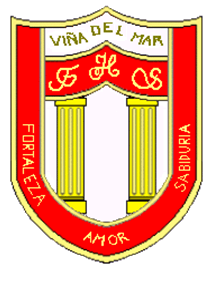 RBD: 1761-2FRIENDLY HIGH SCHOOLFono: 322628669 fhs.direccion@gmail.comCOMUNICADO DESDE DIRECCIÓN Estimada Comunidad EscolarJunto con saludar cordialmente y esperando que se encuentren bien de salud junto a su familia, me dirijo a ustedes con motivo de informar sobre Actividades Culturales impartidas por el museo de artes decorativas Palacio Rioja, patrocinada por el departamento de Cultura de Viña del Mar.El Museo de Artes Decorativas Palacio Rioja de Viña del Mar ofrecerá durante junio una interesante programación cultural, en ella encontraremos tres talleres gratuitos y dirigidos a todas las comunidades educativas, los que permitirán explorar nuevas y entretenidas disciplinas a través de transmisiones en directo desde el instagram @museopalaciorioja En primer lugar, aparece “Creación de paisaje campestre”, un taller de acuarela dirigido a toda la comunidad y desarrollado por Gonzalo Vargas Garrido, arquitecto y especialista en dicha técnica. Esta actividad se realizará el sábado 19 de junio a partir de las 18.00 horas.En segundo lugar, está “Convierte tus fotografías actuales en antiguas”, taller que consistirá en aprender herramientas para darle un aspecto envejecido a partir fotografías que hayan sido tomadas por unos dispositivos móviles y que posteriormente puedan ser llevadas al papel. La actividad estará a cargo del profesor José Riquelme Castillo y se desarrollará el sábado 26 de junio desde las 16.00 horas.Finalmente, “Taller de Collage” encuentro donde se guiará a los participantes en el proceso de exploración y profundización de la técnica del Collage, presentando como referencia tanto exponentes históricos como la propia trayectoria de la expositora en la técnica en cuestión. El trabajo se enfocará en plasmar las reflexiones de los participantes en una obra única y personal. El taller tendrá lugar el miércoles 30 de junio a las 20.00 horas y será guiado por la Estudiante de Escuela de Bellas Artes de Viña del Mar, Jocelyn Mardones.Mayor información de actividades culturales en:   #CulturaViña     -     #TalleresOnlineEsperando que esta información sea de su interés, me despide atentamenteGuillermo Angel Alvarez LeónDirectorFriendly High SchoolEn Viña del Mar, a 11 de junio de 2021